СОВЕТ  ДЕПУТАТОВСЕЛЬСКОГО  ПОСЕЛЕНИЯ  НОВОЧЕРКУТИНСКИЙ  СЕЛЬСОВЕТ Добринского  муниципального  района Липецкой области сессия  IV-го созываРЕШЕНИЕ58-й сессии 15.04.2014г.                            с. Новочеркутино	                         № 173 -рсО внесении изменений в Правила организации и проведения массовых  спортивных, культурно-просветительных, развлекательных и иных зрелищных мероприятий в сельском поселении Новочеркутинский  сельсовет Добринского муниципального района      Рассмотрев Протест Прокуратуры Добринского района № 106-2014 от 25.03.2014г. на Правила организации и проведения массовых  спортивных, культурно-просветительных, развлекательных и иных зрелищных мероприятий в сельском поселении Новочеркутинский  сельсовет Добринского муниципального района,  принятые решением Совета депутатов сельского поселения Новочеркутинский сельсовет № 130-рс от 04.03.2013г., руководствуясь Конституцией Российской Федерации, Основами законодательства РФ о культуре, Федеральным законом 06.10.2003 года «Об общих принципах организации местного самоуправления в РФ», Кодексом Липецкой области об административных правонарушениях, Уставом сельского поселения Новочеркутинский сельсовет Добринского муниципального района Липецкой области Российской Федерации, учитывая  решение постоянных комиссий, Совет депутатов сельского поселения   Новочеркутинский сельсоветРЕШИЛ:1. Принять изменения в Правила организации и проведения массовых  спортивных, культурно-просветительных, развлекательных и иных зрелищных мероприятий в сельском поселении Новочеркутинский  сельсовет Добринского муниципального района.2.Направить указанный нормативно-правовой акт главе сельского поселения для подписания и официального обнародования. 3. Настоящее решение вступает в силу со дня его официального обнародования.Председатель Совета депутатовсельского поселения Новочеркутинский сельсовет                                                  И.С.ПытинПриняты решениемСовета депутатовсельского поселенияНовочеркутинский сельсовет№ 173-рс от 15.04.2014г.Изменения в Правила организации и проведения массовых  спортивных, культурно-просветительных, развлекательных и иных зрелищных мероприятий в сельском поселении Новочеркутинский  сельсоветДобринского муниципального района (принятые решением Совета депутатов сельского поселения Новочеркутинский сельсовет № 130-рс от 04.03.2013г.) В разделе 2. «Порядок организации и проведения зрелищных мероприятий», в пункте 2,6 раздела абзац 5 изложить в новой редакции:«- разрабатывает программу, где должны использоваться аудио- видеоматериалы, книги, газеты, журналы, художественные альбомы, имеющиеся в государственной и частной розничной торговле, фондах библиотек, а также выступления вокальных и инструментальных, хореографических ансамблей, шоу-групп, содержание и репертуар которых не содержит информацию: 1) побуждающую детей к совершению действий, представляющих угрозу их жизни и (или) здоровью, в том числе к причинению вреда своему здоровью, самоубийству;2) способную вызвать у детей желание употребить наркотические средства, психотропные и (или) одурманивающие вещества, табачные изделия, алкогольную и спиртосодержащую продукцию, пиво и напитки, изготавливаемые на его основе, принять участие в азартных играх, заниматься проституцией, бродяжничеством или попрошайничеством; 3) обосновывающую или оправдывающая допустимость насилия и (или)      жестокости либо побуждающая осуществлять насильственные действия по   отношению к людям или животным, за исключением случаев,    предусмотренных настоящим Федеральным законом;4) отрицающую семейные ценности и формирующая неуважение к родителям и (или) другим членам семьи;5) оправдывающую противоправное поведение;       6) содержащую нецензурную брань;       7) содержащую информацию порнографического характера;       8) о несовершеннолетнем, пострадавшем в результате противоправных      действий (бездействия), включая фамилии, имена, отчества, фото- и    видеоизображения такого несовершеннолетнего, его родителей и иных  законных представителей, дату рождения такого несовершеннолетнего, аудиозапись его голоса, место его жительства или место временного пребывания, место его учебы или работы, иную информацию, позволяющую прямо или косвенно установить личность такого несовершеннолетнего»Глава сельского поселения Новочеркутинский сельсовет                                                И.С.Пытин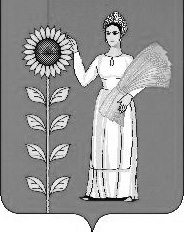 